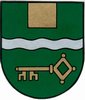 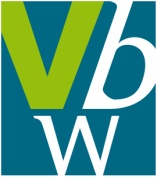 VOLKSBILDUNGSWERK ÜBERACKERNim OÖ Volksbildungswerk5122 Überackern, Kreuzlinden 24Einladung zur Herbstwanderung am Sonntag, 25. Oktober 2015
Die Wanderung führt uns heuer nach Hochburg und ist eine kombinierte Rad-/Fuß-Wanderung.Start für Radfahrer ist um 13:00 Uhr bei der FeuerwehrWer nicht mit dem Rad fahren möchte, kann auch mit dem Auto nach Hochburg kommen.ab 14:00 Uhr Treffpunkt beim Gruberhaus in Hochburg, anschließend Wanderung auf dem Friedensweg (ca. 2 km)14:30 bis 15:30 Möglichkeit zur Besichtigung des Gruberhausesab 16:00 Uhr Rückfahrt nach Überackern mitgemütlichem Ausklang im Gasthaus Tschugunow.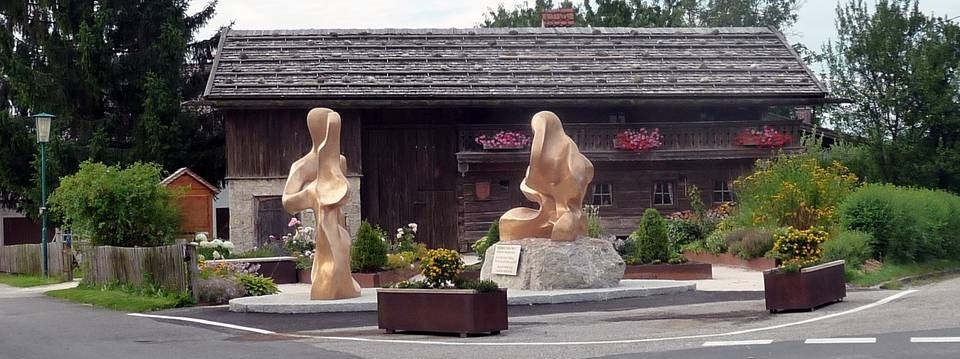 Auf euer Kommen freut sich das Volksbildungswerk Überackern